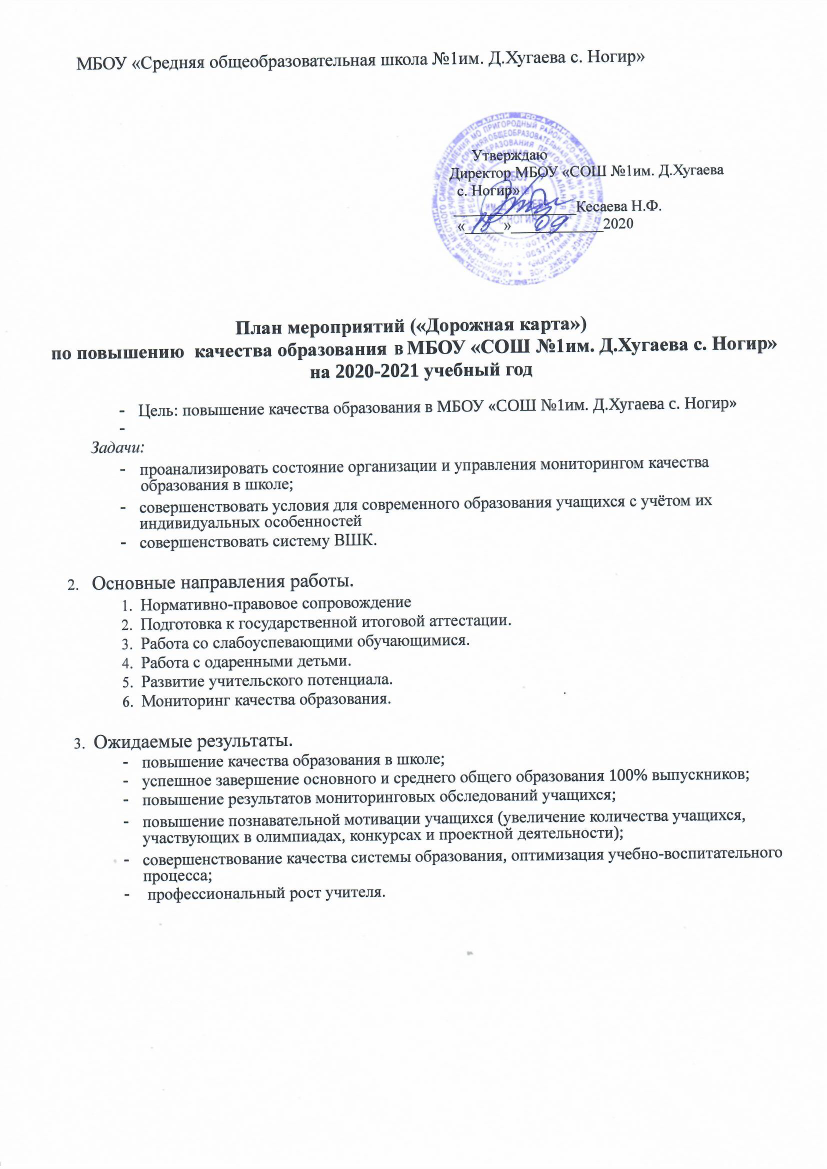 №МероприятияСроки реализацииОтветственныеОжидаемый результат                                  Нормативно-правовое сопровождение                                  Нормативно-правовое сопровождение                                  Нормативно-правовое сопровождение                                  Нормативно-правовое сопровождение 1Создание рабочей группы по реализации программы повышения качестваСентябрьЗам.директора по УВР2Разработка и утверждение программы по повышению  качества образования («Дорожная карта») на 2020-2021 учебный годСентябрьЗам. директора по УВР, рабочая группаПрограмма «Дорожная карта»3 Создание информационного раздела «ШНОР» на сайте школыОктябрьОтветственный за сайт школыИнформация на сайтеМониторинг , диагностика и анализ образовательного процессаМониторинг , диагностика и анализ образовательного процессаМониторинг , диагностика и анализ образовательного процессаМониторинг , диагностика и анализ образовательного процесса1 Анализ результатов ГИА-2020ИюльЗам.директора по УВРАналитическая справка2анализ качества знаний за 2019-2020 учебный годавгустЗам. директора по УВРАналитическая справка3Анализ результатов ВПР Апрель Зам.директора по УВР, учителя-предметникиАналитическая справкаМероприятия по повышению качества образованияМероприятия по повышению качества образованияМероприятия по повышению качества образованияМероприятия по повышению качества образования1Планирование сетевого взаимодействиядекабрьДиректорДоговор2Организация работы с обучающимися «группы риска»В течение года Учителя-предметникиСнижение количества учащихся «группы риска»3.Работа с одарёнными детьми: участие в олимпиадах, конкурсах, проектной и исследовательской деятельностиВ течение годаУчителя-предметникиПовышение учебной мотивации4Мониторинг и диагностика  учебных достижений обучающихся. Входной контроль знаний. Результаты учебного годаВ течение года Зам.директора по УВРОбъективная оценка  качества образования, определения уровня обученности и учебных достижений5Организация подготовки к ГИА-2021В течение годаЗам. директора по УВРУспешная сдача ГИА6.Работа  администрации школы с родителями по подготовке к ЕГЭ В течение года Зам. директора по УВР, классные руководителиПротоколы родительских собраний7Проведение дополнительных занятий по подготовке к ГИАВ течение годаУчителя-предметникиГрафик проведения дополнительных занятий8Организация проведения онлайн уроков по предметам «Русский язык», «Математика»В течение годаЗам. директора по УВРПриказ                                       Развитие учительского потенциала                                       Развитие учительского потенциала                                       Развитие учительского потенциала                                       Развитие учительского потенциала1Участие педагогических работников в вебинарах, семинарах, открытых уроках, проводимых для учителей ШНОРВ течение годаЗам. директора по УВРУчастие в работе проводимых мероприятиях2.Прохождение курсов повышения квалификацииВ течение годаЗам. директора по УВР3 Прохождение дистанционных курсов, проводимых для ШНОРВ течение годаЗам. директора по УВРПлан повышения квалификации